Тема 10. Профориентационное занятие «Пробую профессии в сфере промышленности»Дата проведения: 09.11.23 г.Сегодня в МКОУ «Мунинская СОШ» прошли практические занятия. Именно практика помогает нашим ученикам примерить на себя профессию и лучше понять, подходит ли она им. Первый шаг — знакомство с отраслями и профессиями, второй шаг — представить себя на месте конкретного специалиста. Они уже хорошо знакомы с форматом профессиональных проб. С его помощью они выполняли рабочие задачи учителя и материаловеда. На сегодняшних занятиях наши ученики попробовали свои силы в области цифровых технологий. 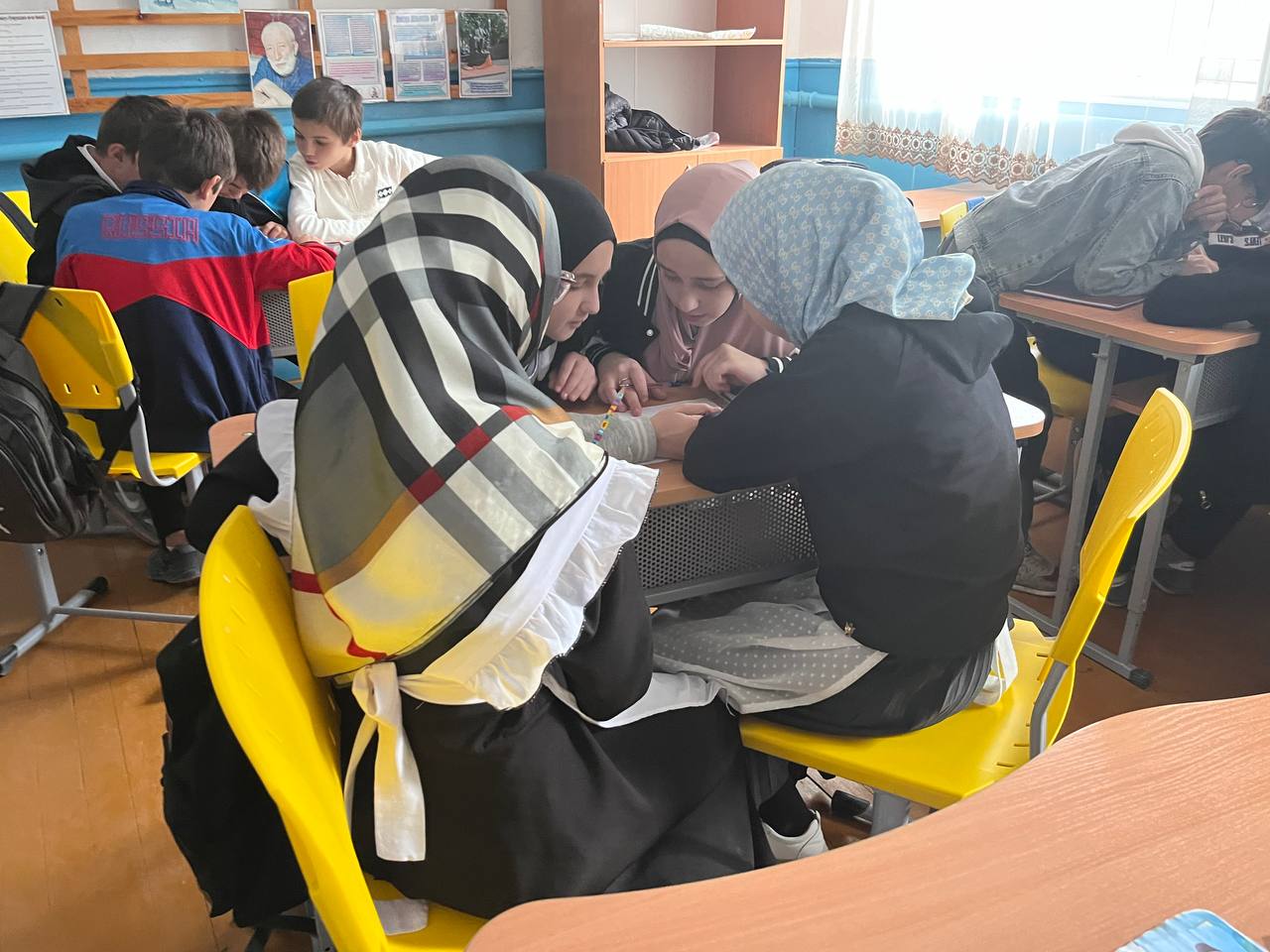 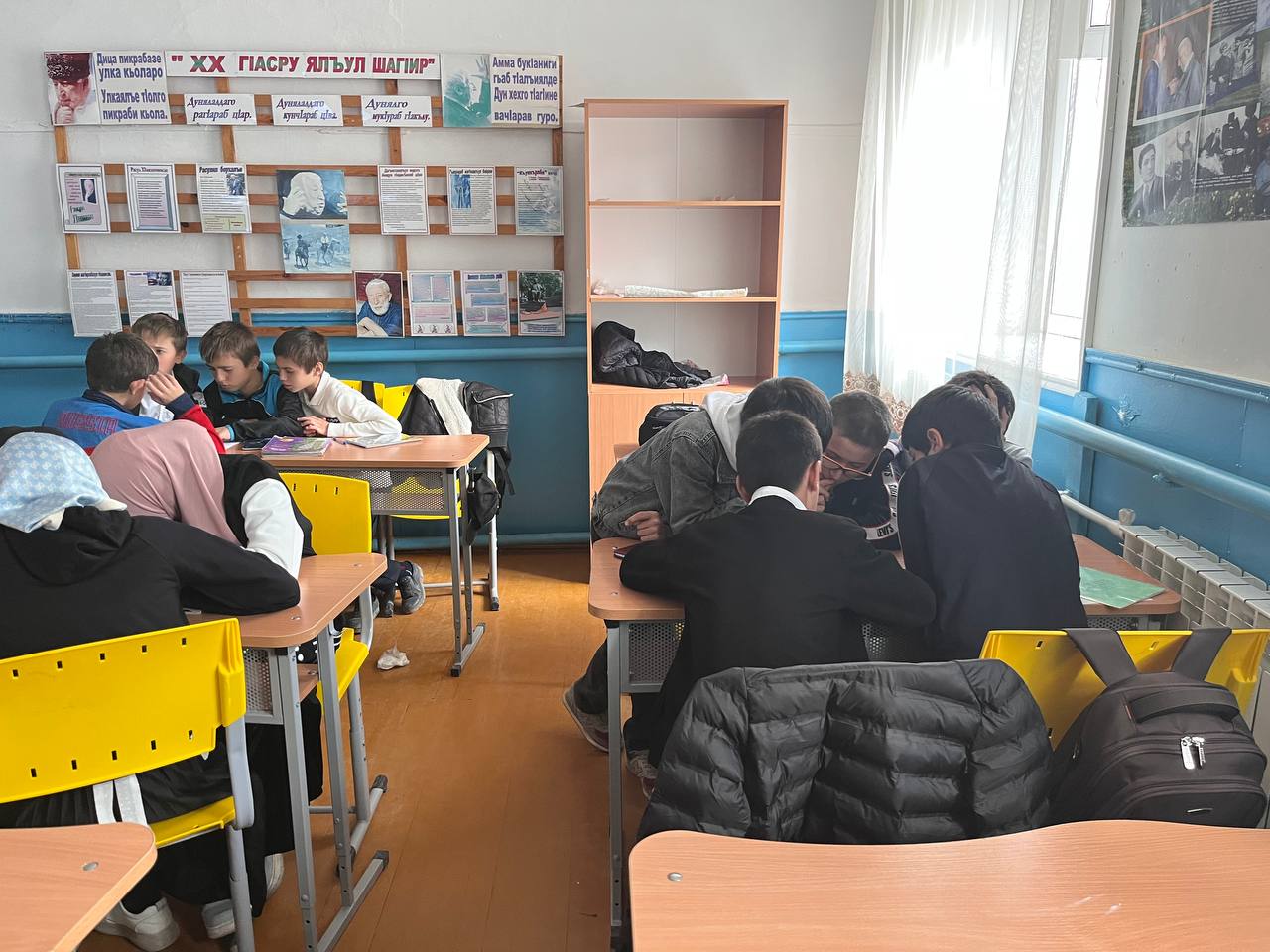 